GCSE Science Practical Support GuideIt is important to do practicals with your students where possible in these challenging circumstances. This guide lists the OCR suggested practical activities and provides additional activities and resources suitable for each practical activity group (PAG). The past paper practical questions on ExamBuilder can be used to reinforce your students’ learning and prepare them for the exams.This guide has been provided to help with delivery of the course where some practical activities are not possible. This guide is also a useful revision or homework resource for students. Students are tested on practical skills in the examinations. In addition to using the appropriate apparatus and techniques in practical activities, it is important to practice skills such as identifying variables, safety features, how to write a conclusion etc. For more detail about the skills required, please see the Working Scientifically section of the Gateway specifications and the Ideas about Science section in the 21st Century Science specifications. CLEAPSS has produced guidelines for carrying out practical work safely at this time, as well as guides to carrying out a practical in a classroom. The guidelines are updated frequently. BiologyChemistryPhysics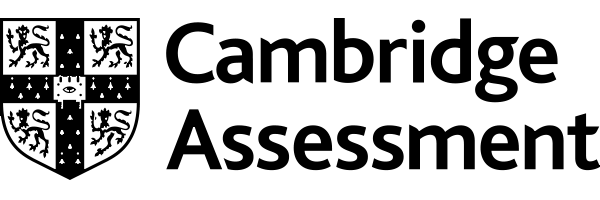 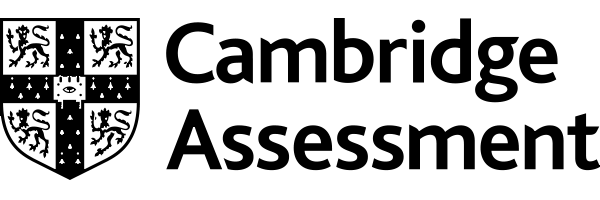 Practical Activity Group (PAG) activity*Apparatus and techniques that the practical must use or coverExamples of other suitable biology practical activities and alternative support resources B1MicroscopySuggestion 1Suggestion 2Use of appropriate apparatus, techniques and magnification, including microscopes, to make observations of biological specimens and produce labelled scientific drawings7 This virtual microscope simulation goes through the steps of using a microscope, allowing students to carry out the steps.This Cambridge International experiment includes a video, virtual experiment and quiz. It covers both cheek cell and onion cell slides. This video details how a microscope works, how to create a slide and how to measure cell size.B1MicroscopySuggestion 1Suggestion 2Use of appropriate apparatus to make and record a range of measurements accurately, including length, area, mass, time, temperature, volume of liquids and gases, and pH 1 This virtual microscope simulation goes through the steps of using a microscope, allowing students to carry out the steps.This Cambridge International experiment includes a video, virtual experiment and quiz. It covers both cheek cell and onion cell slides. This video details how a microscope works, how to create a slide and how to measure cell size.           B2(separate science only)Testing for biological moleculesSuggestion 1Suggestion 2Suggestion 3Safe use of appropriate heating devices and techniques including use of a Bunsen burner and a water bath or electric heater2 Cambridge International have produced a series of resources to support teaching testing for biological molecules. The resources include an interactive virtual experiment, a teacher walkthrough, and a follow up quiz. This video goes through the steps of food tests, covering: Benedicts Test; Iodine Test; Biuret Test; Sudan III Test; and the Emulsion test. This is a longer video from Malmesbury Education, covering: Benedicts Test; Iodine Test, Ethanol Test; Biuret test. It also goes through a results analysis, and explains why results have been seen.           B2(separate science only)Testing for biological moleculesSuggestion 1Suggestion 2Suggestion 3Use of appropriate techniques and qualitative reagents to identify biological molecules and processes in more complex and problem-solving contexts including continuous sampling in an investigation. Cambridge International have produced a series of resources to support teaching testing for biological molecules. The resources include an interactive virtual experiment, a teacher walkthrough, and a follow up quiz. This video goes through the steps of food tests, covering: Benedicts Test; Iodine Test; Biuret Test; Sudan III Test; and the Emulsion test. This is a longer video from Malmesbury Education, covering: Benedicts Test; Iodine Test, Ethanol Test; Biuret test. It also goes through a results analysis, and explains why results have been seen.B3/B2Sampling techniquesSuggestion 1Suggestion 2Suggestion 3Application of appropriate sampling techniques to investigate the distribution and abundance of organisms in an ecosystem via direct use in the field (to include: biotic and abiotic factors) An online random sampling  created by SAPS, giving students opportunity to practice the technique. Students use random sampling techniques to measure the abundance of different species in a grassland area.This second online sampling practical from SAPS gets students to investigate the distribution of species across a footpath. This allows them to see how systematic sampling can be used. It also includes suggestions for how to carry out the activity.B3/B2Sampling techniquesSuggestion 1Suggestion 2Suggestion 3Use of appropriate apparatus to make and record a range of measurements accurately, including length, area, mass, time, temperature, volume of liquids and gases, and pH 1 An online random sampling  created by SAPS, giving students opportunity to practice the technique. Students use random sampling techniques to measure the abundance of different species in a grassland area.This second online sampling practical from SAPS gets students to investigate the distribution of species across a footpath. This allows them to see how systematic sampling can be used. It also includes suggestions for how to carry out the activity.B4/B3Rates of enzyme-controlled reactionsSuggestion 1Suggestion 2Safe use of appropriate heating devices and techniques including use of a Bunsen burner and a water bath or electric heater2 This BBC Bitesize video looks at the effect of pH on enzyme activity. It includes teacher notes and suggested activities to use alongside and after watching the video.This virtual experiment allows data to be collected when the pH and substrate concentration is varied in an enzyme controlled reaction.This resource from Cambridge International outlines investigating the effect of temperature on the rate of an enzyme-catalysed reaction. It includes a virtual experiment, teaching pack and safety information.This BBC bitesize revision page looks at the effect of temperature on enzyme activity. It goes through the method, results and control variables. This could be useful for students to be able to practice practical skills, such as identifying variables, as well as familiarising themselves with a method and expected results.B4/B3Rates of enzyme-controlled reactionsSuggestion 1Suggestion 2Use of appropriate apparatus and techniques for the observation and measurement of biological changes and/or processes3 This BBC Bitesize video looks at the effect of pH on enzyme activity. It includes teacher notes and suggested activities to use alongside and after watching the video.This virtual experiment allows data to be collected when the pH and substrate concentration is varied in an enzyme controlled reaction.This resource from Cambridge International outlines investigating the effect of temperature on the rate of an enzyme-catalysed reaction. It includes a virtual experiment, teaching pack and safety information.This BBC bitesize revision page looks at the effect of temperature on enzyme activity. It goes through the method, results and control variables. This could be useful for students to be able to practice practical skills, such as identifying variables, as well as familiarising themselves with a method and expected results.B4/B3Rates of enzyme-controlled reactionsSuggestion 1Suggestion 2Measurement of rates of reaction by a variety of methods including production of gas, uptake of water and colour change of indicator5 This BBC Bitesize video looks at the effect of pH on enzyme activity. It includes teacher notes and suggested activities to use alongside and after watching the video.This virtual experiment allows data to be collected when the pH and substrate concentration is varied in an enzyme controlled reaction.This resource from Cambridge International outlines investigating the effect of temperature on the rate of an enzyme-catalysed reaction. It includes a virtual experiment, teaching pack and safety information.This BBC bitesize revision page looks at the effect of temperature on enzyme activity. It goes through the method, results and control variables. This could be useful for students to be able to practice practical skills, such as identifying variables, as well as familiarising themselves with a method and expected results.B4/B3Rates of enzyme-controlled reactionsSuggestion 1Suggestion 2Use of appropriate apparatus to make and record a range of measurements accurately, including length, area, mass, time, temperature, volume of liquids and gases, and pH 1This BBC Bitesize video looks at the effect of pH on enzyme activity. It includes teacher notes and suggested activities to use alongside and after watching the video.This virtual experiment allows data to be collected when the pH and substrate concentration is varied in an enzyme controlled reaction.This resource from Cambridge International outlines investigating the effect of temperature on the rate of an enzyme-catalysed reaction. It includes a virtual experiment, teaching pack and safety information.This BBC bitesize revision page looks at the effect of temperature on enzyme activity. It goes through the method, results and control variables. This could be useful for students to be able to practice practical skills, such as identifying variables, as well as familiarising themselves with a method and expected results.B5/B4PhotosynthesisSuggestion 1Suggestion 2Suggestion 3Use of appropriate apparatus and techniques for the observation and measurement of biological changes and/or processes3 This virtual photosynthesis experiment from the University of Reading allows students to measure the rate of photosynthesis in pondweed under different light intensities.Cambridge International have produced an online experiment, including videos, a teach walkthrough, a virtual experiment and quiz to follow up with. It again looks at how different light intensities affect the rate of photosynthesis in pondweed.This phototropism activity from SAPS could be used with students, getting them to especially consider the safe and ethical use of living organisms to measure responses to the environment.This activity can be used with students to practice designing an experiment. Teachers or technicians could carry out the practical (either as a demonstration or between lessons) following students’ instructions, and then give them the data to practice analysis with. The principles in this activity could be applied to many practicals.B5/B4PhotosynthesisSuggestion 1Suggestion 2Suggestion 3Safe and ethical use of living organisms (plants or animals) to measure physiological functions and responses to the environment4 This virtual photosynthesis experiment from the University of Reading allows students to measure the rate of photosynthesis in pondweed under different light intensities.Cambridge International have produced an online experiment, including videos, a teach walkthrough, a virtual experiment and quiz to follow up with. It again looks at how different light intensities affect the rate of photosynthesis in pondweed.This phototropism activity from SAPS could be used with students, getting them to especially consider the safe and ethical use of living organisms to measure responses to the environment.This activity can be used with students to practice designing an experiment. Teachers or technicians could carry out the practical (either as a demonstration or between lessons) following students’ instructions, and then give them the data to practice analysis with. The principles in this activity could be applied to many practicals.B5/B4PhotosynthesisSuggestion 1Suggestion 2Suggestion 3Measurement of rates of reaction by a variety of methods including production of gas, uptake of water and colour change of indicator5 This virtual photosynthesis experiment from the University of Reading allows students to measure the rate of photosynthesis in pondweed under different light intensities.Cambridge International have produced an online experiment, including videos, a teach walkthrough, a virtual experiment and quiz to follow up with. It again looks at how different light intensities affect the rate of photosynthesis in pondweed.This phototropism activity from SAPS could be used with students, getting them to especially consider the safe and ethical use of living organisms to measure responses to the environment.This activity can be used with students to practice designing an experiment. Teachers or technicians could carry out the practical (either as a demonstration or between lessons) following students’ instructions, and then give them the data to practice analysis with. The principles in this activity could be applied to many practicals.B5/B4PhotosynthesisSuggestion 1Suggestion 2Suggestion 3Safe use of appropriate heating devices and techniques including use of a Bunsen burner and a water bath or electric heater2 This virtual photosynthesis experiment from the University of Reading allows students to measure the rate of photosynthesis in pondweed under different light intensities.Cambridge International have produced an online experiment, including videos, a teach walkthrough, a virtual experiment and quiz to follow up with. It again looks at how different light intensities affect the rate of photosynthesis in pondweed.This phototropism activity from SAPS could be used with students, getting them to especially consider the safe and ethical use of living organisms to measure responses to the environment.This activity can be used with students to practice designing an experiment. Teachers or technicians could carry out the practical (either as a demonstration or between lessons) following students’ instructions, and then give them the data to practice analysis with. The principles in this activity could be applied to many practicals.B5/B4PhotosynthesisSuggestion 1Suggestion 2Suggestion 3Use of appropriate apparatus to make and record a range of measurements accurately, including length, area, mass, time, temperature, volume of liquids and gases, and pH 1 This virtual photosynthesis experiment from the University of Reading allows students to measure the rate of photosynthesis in pondweed under different light intensities.Cambridge International have produced an online experiment, including videos, a teach walkthrough, a virtual experiment and quiz to follow up with. It again looks at how different light intensities affect the rate of photosynthesis in pondweed.This phototropism activity from SAPS could be used with students, getting them to especially consider the safe and ethical use of living organisms to measure responses to the environment.This activity can be used with students to practice designing an experiment. Teachers or technicians could carry out the practical (either as a demonstration or between lessons) following students’ instructions, and then give them the data to practice analysis with. The principles in this activity could be applied to many practicals.B6(separate science only)Physiology, responses, respirationSuggestion 1Suggestion 2Safe and ethical use of living organisms (plants or animals) to measure physiological functions and responses to the environment4 This website contains instructions to carry out an investigation into how exercise affects heart rate. This investigation can be done at home. There are prompt questions that you can use with students whether the investigation is carried out or not.Maths is fun has an online reaction time test. Students carry out the test 5 times, and an average is calculated. Students could share results with the class and use these to plot graphs and practice analysis skills.This video from the Royal Society shows the effect of exercise on the heart rate of an elite athlete, and how it is measured.This video shows how a heart rate can change from resting through different types of exercise. It also shows that the heart rate takes time to return to normal.B6(separate science only)Physiology, responses, respirationSuggestion 1Suggestion 2Safe use of appropriate heating devices and techniques including use of a Bunsen burner and a water bath or electric heater2 This website contains instructions to carry out an investigation into how exercise affects heart rate. This investigation can be done at home. There are prompt questions that you can use with students whether the investigation is carried out or not.Maths is fun has an online reaction time test. Students carry out the test 5 times, and an average is calculated. Students could share results with the class and use these to plot graphs and practice analysis skills.This video from the Royal Society shows the effect of exercise on the heart rate of an elite athlete, and how it is measured.This video shows how a heart rate can change from resting through different types of exercise. It also shows that the heart rate takes time to return to normal.B7/B5Microbiological techniquesSuggestion 1Suggestion 2Use of appropriate apparatus and techniques for the observation and measurement of biological changes and/or processes3 This video from Malmesbury Education shows the method for investigating the effect of antibiotic discs on bacterial growth. It also goes through an analysis of results.This BBC Bitesize page gives the method for setting up a bacterial plate and the method for investigating factors that affect bacterial growth. All steps contain a reason why that particular step is needed.This video goes through safety and aseptic techniques in detail.This Cambridge International experiment demonstrates how disease can spread. It makes use of microbiological techniques, and includes a video, teacher walkthrough, teaching pack and quiz.This virtual experiment allows students to investigate how different antibacterial agents can affect bacterial growth. B7/B5Microbiological techniquesSuggestion 1Suggestion 2Use of appropriate apparatus, techniques and magnification, including microscopes, to make observations of biological specimens and produce labelled scientific drawings7 This video from Malmesbury Education shows the method for investigating the effect of antibiotic discs on bacterial growth. It also goes through an analysis of results.This BBC Bitesize page gives the method for setting up a bacterial plate and the method for investigating factors that affect bacterial growth. All steps contain a reason why that particular step is needed.This video goes through safety and aseptic techniques in detail.This Cambridge International experiment demonstrates how disease can spread. It makes use of microbiological techniques, and includes a video, teacher walkthrough, teaching pack and quiz.This virtual experiment allows students to investigate how different antibacterial agents can affect bacterial growth. B7/B5Microbiological techniquesSuggestion 1Suggestion 2Safe use of appropriate heating devices and techniques including use of a Bunsen burner and a water bath or electric heater2 This video from Malmesbury Education shows the method for investigating the effect of antibiotic discs on bacterial growth. It also goes through an analysis of results.This BBC Bitesize page gives the method for setting up a bacterial plate and the method for investigating factors that affect bacterial growth. All steps contain a reason why that particular step is needed.This video goes through safety and aseptic techniques in detail.This Cambridge International experiment demonstrates how disease can spread. It makes use of microbiological techniques, and includes a video, teacher walkthrough, teaching pack and quiz.This virtual experiment allows students to investigate how different antibacterial agents can affect bacterial growth. B7/B5Microbiological techniquesSuggestion 1Suggestion 2Use of appropriate apparatus to make and record a range of measurements accurately, including length, area, mass, time, temperature, volume of liquids and gases, and pH 1 This video from Malmesbury Education shows the method for investigating the effect of antibiotic discs on bacterial growth. It also goes through an analysis of results.This BBC Bitesize page gives the method for setting up a bacterial plate and the method for investigating factors that affect bacterial growth. All steps contain a reason why that particular step is needed.This video goes through safety and aseptic techniques in detail.This Cambridge International experiment demonstrates how disease can spread. It makes use of microbiological techniques, and includes a video, teacher walkthrough, teaching pack and quiz.This virtual experiment allows students to investigate how different antibacterial agents can affect bacterial growth. B8(separate science only)Transport in and out of cellsSuggestion 1Suggestion 2Use of appropriate apparatus and techniques for the observation and measurement of biological changes and/or processes3 This Cambridge International osmosis experiment includes a video, teacher walkthrough, quiz and teaching pack.This blog details possible variations that can be made to the investigation into the water potential of a potato.This video from Malmesbury Education demonstrates the osmosis experiment, and analysis of the results.B8(separate science only)Transport in and out of cellsSuggestion 1Suggestion 2Use of appropriate apparatus to make and record a range of measurements accurately, including length, area, mass, time, temperature, volume of liquids and gases, and pH 1 This Cambridge International osmosis experiment includes a video, teacher walkthrough, quiz and teaching pack.This blog details possible variations that can be made to the investigation into the water potential of a potato.This video from Malmesbury Education demonstrates the osmosis experiment, and analysis of the results.Other useful practical resourcesHere is a small selection of other resources for supporting practical activities related to the GCSE specifications: This natural selection simulation from PhET allows students to manipulate a species, including whether there are mutations (dominant and recessive) and environmental factors. This resource from Cambridge International details how gas exchange in the lungs works. It includes a virtual experiment, teaching pack and quiz. All available experiment resources (including lab safety resources) from Cambridge International can be found here.This BBC Bitesize page explains how to plan an investigation, including the different types of variables. It also includes a video.This video demonstrates two ways to investigate whether respiration is occurring, and ends with a true or false quiz.This virtual experiment from University of Reading can be used to investigate factors affecting transpiration.Other useful practical resourcesHere is a small selection of other resources for supporting practical activities related to the GCSE specifications: This natural selection simulation from PhET allows students to manipulate a species, including whether there are mutations (dominant and recessive) and environmental factors. This resource from Cambridge International details how gas exchange in the lungs works. It includes a virtual experiment, teaching pack and quiz. All available experiment resources (including lab safety resources) from Cambridge International can be found here.This BBC Bitesize page explains how to plan an investigation, including the different types of variables. It also includes a video.This video demonstrates two ways to investigate whether respiration is occurring, and ends with a true or false quiz.This virtual experiment from University of Reading can be used to investigate factors affecting transpiration.Other useful practical resourcesHere is a small selection of other resources for supporting practical activities related to the GCSE specifications: This natural selection simulation from PhET allows students to manipulate a species, including whether there are mutations (dominant and recessive) and environmental factors. This resource from Cambridge International details how gas exchange in the lungs works. It includes a virtual experiment, teaching pack and quiz. All available experiment resources (including lab safety resources) from Cambridge International can be found here.This BBC Bitesize page explains how to plan an investigation, including the different types of variables. It also includes a video.This video demonstrates two ways to investigate whether respiration is occurring, and ends with a true or false quiz.This virtual experiment from University of Reading can be used to investigate factors affecting transpiration.* Centres are free to substitute alternative practical activities that also cover the apparatus and techniques from DfE: Biology, chemistry and physics GCSE subject content, July 2015 Appendix 4. 1–8 These apparatus and techniques may be covered in any of the groups indicated. Number corresponds to that used in from DfE: Biology, chemistry and physics GCSE subject content, July 2015 Appendix 4.* Centres are free to substitute alternative practical activities that also cover the apparatus and techniques from DfE: Biology, chemistry and physics GCSE subject content, July 2015 Appendix 4. 1–8 These apparatus and techniques may be covered in any of the groups indicated. Number corresponds to that used in from DfE: Biology, chemistry and physics GCSE subject content, July 2015 Appendix 4.* Centres are free to substitute alternative practical activities that also cover the apparatus and techniques from DfE: Biology, chemistry and physics GCSE subject content, July 2015 Appendix 4. 1–8 These apparatus and techniques may be covered in any of the groups indicated. Number corresponds to that used in from DfE: Biology, chemistry and physics GCSE subject content, July 2015 Appendix 4.Practical Activity Group (PAG) activity*Apparatus and techniques that the practical must use or coverExamples of other suitable chemistry practical activities and alternative support resources C1(separate science only)Reactivity TrendSuggestion 1Suggestion 2Safe use and careful handling of gases, liquids and solids, including careful mixing of reagents under controlled conditions, using appropriate apparatus to explore chemical changes and/or productsA video showing a demonstration of displacement reactions from RSC. Other videos are pointed to at the end of the video.C2/C1ElectrolysisSuggestion 1Suggestion 2Suggestion 3Use of appropriate apparatus and techniques to draw, set up and use electrochemical cells for separation and production of elements and compoundsThis electrolysis video 1 shows the electrolysis of copper chlorine and Sodium sulphate. It is a good demonstration of electrolysis. This video shows what happens at each electrode. It also talks about competing reactions at the electrodes. There are more videos on this RSC page which you may find useful to use to help learning.This is a simulation of electrolysis using non-inert electrodes.This electrolysis video 2 shows the micro-scale electrolysis of brine.C2/C1ElectrolysisSuggestion 1Suggestion 2Suggestion 3Use of appropriate qualitative reagents and techniques to analyse and identify unknown samples or products including gas tests, flame tests, precipitation reactions, and the determination of concentrations of strong acids and strong alkalis8This electrolysis video 1 shows the electrolysis of copper chlorine and Sodium sulphate. It is a good demonstration of electrolysis. This video shows what happens at each electrode. It also talks about competing reactions at the electrodes. There are more videos on this RSC page which you may find useful to use to help learning.This is a simulation of electrolysis using non-inert electrodes.This electrolysis video 2 shows the micro-scale electrolysis of brine.C3/C3Separation TechniquesSuggestion 1Suggestion 2Suggestion 3Safe use of a range of equipment to purify and/or separate chemical mixtures including evaporation, filtration, crystallisation, chromatography and distillation4Chromatography videos: Here is a page from the RSC with three videos showing the technique of chromatography and how to work out Rf values. The third video is the chromatography of food dyes by Malmesbury Education. This video has a Good explanation of how to set up a chromatogram and how to measure Rf values.C4/C2DistillationSuggestion 1Suggestion 2Safe use of a range of equipment to purify and/or separate chemical mixtures including evaporation, filtration, crystallisation, chromatography and distillation4These two videos show the equipment and technique of distillation.This video shows the purification of sea water using distillation. It shows also the tests for sodium and chloride ions in the sea water. This is suitable for higher tiered students – it uses simple distillation apparatus. (Malmesbury education)C4/C2DistillationSuggestion 1Suggestion 2Safe use of appropriate heating devices and techniques including use of a Bunsen burner and a water bath or electric heater2These two videos show the equipment and technique of distillation.This video shows the purification of sea water using distillation. It shows also the tests for sodium and chloride ions in the sea water. This is suitable for higher tiered students – it uses simple distillation apparatus. (Malmesbury education)C4/C2DistillationSuggestion 1Suggestion 2Use of appropriate apparatus to make and record a range of measurements accurately, including mass, time, temperature, and volume of liquids and gases1These two videos show the equipment and technique of distillation.This video shows the purification of sea water using distillation. It shows also the tests for sodium and chloride ions in the sea water. This is suitable for higher tiered students – it uses simple distillation apparatus. (Malmesbury education)C5(separate science only)Identification of speciesSuggestion 1Suggestion 2Use of appropriate qualitative reagents and techniques to analyse and identify unknown samples or products including gas tests, flame tests, precipitation reactions, and the determination of concentrations of strong acids and strong alkalis8This video is about identifying ions starting with flame tests to identify cations then moving onto anion tests.Here is a series of videos showing how to identify cations and anions in an unknown sample from Cambridge International iGCSE Chemistry. Good to use after watching the video from the RSC.https://learning.cambridgeinternational.org/classroom/course/view.php?id=2941https://learning.cambridgeinternational.org/classroom/course/view.php?id=2945https://learning.cambridgeinternational.org/classroom/course/view.php?id=2946C5(separate science only)Identification of speciesSuggestion 1Suggestion 2Safe use of appropriate heating devices and techniques including use of a Bunsen burner and a water bath or electric heater2This video is about identifying ions starting with flame tests to identify cations then moving onto anion tests.Here is a series of videos showing how to identify cations and anions in an unknown sample from Cambridge International iGCSE Chemistry. Good to use after watching the video from the RSC.https://learning.cambridgeinternational.org/classroom/course/view.php?id=2941https://learning.cambridgeinternational.org/classroom/course/view.php?id=2945https://learning.cambridgeinternational.org/classroom/course/view.php?id=2946C6(separate science only)TitrationSuggestion 1Suggestion 2Use of appropriate apparatus and techniques for conducting and monitoring chemical reactions, including appropriate reagents and/or techniques for the measurement of pH in different situations Titration of sodium hydroxide with hydrochloric acid. The second video on this RSC paper is a good demonstration of the titration of NaOH and Sulfuric Acid from Malmesbury EducationC6(separate science only)TitrationSuggestion 1Suggestion 2Use of appropriate qualitative reagents and techniques to analyse and identify unknown samples or products including gas tests, flame tests, precipitation reactions, and the determination of concentrations of strong acids and strong alkalis8 Titration of sodium hydroxide with hydrochloric acid. The second video on this RSC paper is a good demonstration of the titration of NaOH and Sulfuric Acid from Malmesbury EducationC6(separate science only)TitrationSuggestion 1Suggestion 2Use of appropriate apparatus to make and record a range of measurements accurately, including mass, time, temperature, and volume of liquids and gases1 Titration of sodium hydroxide with hydrochloric acid. The second video on this RSC paper is a good demonstration of the titration of NaOH and Sulfuric Acid from Malmesbury EducationC7/C4Production of SaltsSuggestion 1Suggestion 2Safe use of a range of equipment to purify and/or separate chemical mixtures including evaporation, filtration, crystallisation, chromatography and distillation4This RSC page takes you to a Malmesbury education video showing how to make a salt, copper sulphate. It covers safety issues. The page contains many other useful linksA Fuse School video showing how to make a soluble salt using two methods including the titration method. This is in a simulation style.C7/C4Production of SaltsSuggestion 1Suggestion 2Use of appropriate apparatus to make and record a range of measurements accurately, including mass, time, temperature, and volume of liquids and gases1This RSC page takes you to a Malmesbury education video showing how to make a salt, copper sulphate. It covers safety issues. The page contains many other useful linksA Fuse School video showing how to make a soluble salt using two methods including the titration method. This is in a simulation style.C7/C4Production of SaltsSuggestion 1Suggestion 2Use of appropriate apparatus and techniques for conducting and monitoring chemical reactions, including appropriate reagents and/or techniques for the measurement of pH in different situationsThis RSC page takes you to a Malmesbury education video showing how to make a salt, copper sulphate. It covers safety issues. The page contains many other useful linksA Fuse School video showing how to make a soluble salt using two methods including the titration method. This is in a simulation style.C7/C4Production of SaltsSuggestion 1Suggestion 2Safe use and careful handling of gases, liquids and solids, including careful mixing of reagents under controlled conditions, using appropriate apparatus to explore chemical changes and/or productsThis RSC page takes you to a Malmesbury education video showing how to make a salt, copper sulphate. It covers safety issues. The page contains many other useful linksA Fuse School video showing how to make a soluble salt using two methods including the titration method. This is in a simulation style.C7/C4Production of SaltsSuggestion 1Suggestion 2Safe use of appropriate heating devices and techniques including use of a Bunsen burner and a water bath or electric heater2This RSC page takes you to a Malmesbury education video showing how to make a salt, copper sulphate. It covers safety issues. The page contains many other useful linksA Fuse School video showing how to make a soluble salt using two methods including the titration method. This is in a simulation style.C8/C5Measuring rates of reactionSuggestion 1Suggestion 2Suggestion 3Suggestion 4Use of appropriate apparatus to make and record a range of measurements accurately, including mass, time, temperature, and volume of liquids and gases1This video shows how to measure the rate of reaction by measuring the decrease in mass of the reaction vessel.  It shows the data plotted on a graph and the results discussed.This video shows how to measure the rates of reaction by the collection of gas both using a measuring cylinder and a gas syringe from Malmesbury Education. It includes the processing of the data and sources of error.A video looking at the effect of concentration on rates of reaction. It is a demonstration of the disappearing cross experiment.This video from the RSC website is again from Malmesbury education, showing an experiment to measure the temperature change with a chemical reaction. This comes with a set of results that students could process. Instructions put together by the RSC to help teachers use online simulations. This simulation exercise takes you through using a simulation to look at how rate is affected by concentration and temperature. Processing of results is also included. The downloadable sheet contains links to a video showing the effect of surface area on rate of reaction.C8/C5Measuring rates of reactionSuggestion 1Suggestion 2Suggestion 3Suggestion 4Making and recording of appropriate observations during chemical reactions including changes in temperature and the measurement of rates of reaction by a variety of methods such as production of gas and colour changeThis video shows how to measure the rate of reaction by measuring the decrease in mass of the reaction vessel.  It shows the data plotted on a graph and the results discussed.This video shows how to measure the rates of reaction by the collection of gas both using a measuring cylinder and a gas syringe from Malmesbury Education. It includes the processing of the data and sources of error.A video looking at the effect of concentration on rates of reaction. It is a demonstration of the disappearing cross experiment.This video from the RSC website is again from Malmesbury education, showing an experiment to measure the temperature change with a chemical reaction. This comes with a set of results that students could process. Instructions put together by the RSC to help teachers use online simulations. This simulation exercise takes you through using a simulation to look at how rate is affected by concentration and temperature. Processing of results is also included. The downloadable sheet contains links to a video showing the effect of surface area on rate of reaction.Other useful practical resourcesHere is a small selection of other resources for supporting practical activities related to the GCSE specifications:RSC video of the decomposition of Hydrogen peroxide using  different catalysts.A video showing the reaction of zinc with sulfuric acid using a copper catalyst.A video explaining the principles of how metals are extracted from their ores using carbon.A video from the RSC showing how to make standard solutions.A video showing how to calibrate and use a pH meter.RSC video showing the properties of Group 1 metals and the reactions when heated in air and with water. Another RSC video that shows their reaction with acid. A video showing how the reaction of magnesium with steam to explain the reaction of metals with water and acid.RSC page on simulations on pH scale from Phet simulationAcid/base PhET simulationOther useful practical resourcesHere is a small selection of other resources for supporting practical activities related to the GCSE specifications:RSC video of the decomposition of Hydrogen peroxide using  different catalysts.A video showing the reaction of zinc with sulfuric acid using a copper catalyst.A video explaining the principles of how metals are extracted from their ores using carbon.A video from the RSC showing how to make standard solutions.A video showing how to calibrate and use a pH meter.RSC video showing the properties of Group 1 metals and the reactions when heated in air and with water. Another RSC video that shows their reaction with acid. A video showing how the reaction of magnesium with steam to explain the reaction of metals with water and acid.RSC page on simulations on pH scale from Phet simulationAcid/base PhET simulationOther useful practical resourcesHere is a small selection of other resources for supporting practical activities related to the GCSE specifications:RSC video of the decomposition of Hydrogen peroxide using  different catalysts.A video showing the reaction of zinc with sulfuric acid using a copper catalyst.A video explaining the principles of how metals are extracted from their ores using carbon.A video from the RSC showing how to make standard solutions.A video showing how to calibrate and use a pH meter.RSC video showing the properties of Group 1 metals and the reactions when heated in air and with water. Another RSC video that shows their reaction with acid. A video showing how the reaction of magnesium with steam to explain the reaction of metals with water and acid.RSC page on simulations on pH scale from Phet simulationAcid/base PhET simulation* Centres are free to substitute alternative practical activities that also cover the apparatus and techniques from DfE: Biology, chemistry and physics GCSE subject content, July 2015 Appendix 4. 1–8 These apparatus and techniques may be covered in any of the groups indicated. Number corresponds to that used in from DfE: Biology, chemistry and physics GCSE subject content, July 2015 Appendix 4.* Centres are free to substitute alternative practical activities that also cover the apparatus and techniques from DfE: Biology, chemistry and physics GCSE subject content, July 2015 Appendix 4. 1–8 These apparatus and techniques may be covered in any of the groups indicated. Number corresponds to that used in from DfE: Biology, chemistry and physics GCSE subject content, July 2015 Appendix 4.* Centres are free to substitute alternative practical activities that also cover the apparatus and techniques from DfE: Biology, chemistry and physics GCSE subject content, July 2015 Appendix 4. 1–8 These apparatus and techniques may be covered in any of the groups indicated. Number corresponds to that used in from DfE: Biology, chemistry and physics GCSE subject content, July 2015 Appendix 4.Practical Activity Group (PAG) activity*Apparatus and techniques that the practical must use or coverExamples of other suitable physics practical activities and alternative support resources       P1 Materials    Suggestion 1Use of appropriate apparatus to make and record a range of measurements accurately, including length, area, mass, time, volume and temperature.1This Malmesbury education video demonstrates a practical method to determine the density of irregular and regular shapes – includes Eureka can.Here a video shows a simple practical method for determining the density of an irregular shape.A Practical simulation and quiz for measuring the volume of an irregular object using the displacement of a fluid.PhET simulation for investigating density of different materials using water displacement.      P1 Materials    Suggestion 1Use of such measurements to determine densities of solid and liquid objects.1This Malmesbury education video demonstrates a practical method to determine the density of irregular and regular shapes – includes Eureka can.Here a video shows a simple practical method for determining the density of an irregular shape.A Practical simulation and quiz for measuring the volume of an irregular object using the displacement of a fluid.PhET simulation for investigating density of different materials using water displacement.     P2  Forces   Suggestion 1   Suggestion 2Use of appropriate apparatus to make and record a range of measurements accurately, including length, area, mass, time, volume and temperature.1Malmesbury education video on Hooke’s law featuring extension of a spring.Simulation for a practical investigation of Hooke’s law from the Physics Aviary. PhET simulation on Hooke’s law.Simple IOPSpark practical activity on stretching elastic bands including a sample set of results.     P2  Forces   Suggestion 1   Suggestion 2Use of appropriate apparatus to measure and observe the effects of forces including the extension of springs.2Malmesbury education video on Hooke’s law featuring extension of a spring.Simulation for a practical investigation of Hooke’s law from the Physics Aviary. PhET simulation on Hooke’s law.Simple IOPSpark practical activity on stretching elastic bands including a sample set of results.     P3  Motion   Suggestion 1   Suggestion 2Use of appropriate apparatus to make and record a range of measurements accurately, including length, area, mass, time, volume and temperature.1Malmesbury education video investigating Newton’s 2nd law using light gates, air track, trolley and falling mass.This Cambridge International video shows a practical activity for investigating the motion of a car on a ramp. This video shows a practical method to investigate the terminal velocity of a ball in oil. The GCE PAG 1.2 features a similar method, as well as a simple classroom experiment with bun cases. IOPSpark has a collection of practical activities to investigate the acceleration of freefall. Practical physics simulation for a toy car accelerating through light gates. For the momentum topic, this practical simulation studies trolleys colliding. This IOPSpark resource has a number of practical activities for investigating collisions. This Cambridge International video features a practical activity to investigate the conservation of momentum.      P3  Motion   Suggestion 1   Suggestion 2Use of appropriate apparatus and techniques for measuring motion, including determination of speed and rate of change of speed (acceleration/deceleration).3Malmesbury education video investigating Newton’s 2nd law using light gates, air track, trolley and falling mass.This Cambridge International video shows a practical activity for investigating the motion of a car on a ramp. This video shows a practical method to investigate the terminal velocity of a ball in oil. The GCE PAG 1.2 features a similar method, as well as a simple classroom experiment with bun cases. IOPSpark has a collection of practical activities to investigate the acceleration of freefall. Practical physics simulation for a toy car accelerating through light gates. For the momentum topic, this practical simulation studies trolleys colliding. This IOPSpark resource has a number of practical activities for investigating collisions. This Cambridge International video features a practical activity to investigate the conservation of momentum.      P4Measuring waves   Suggestion 1   Suggestion 2Use of appropriate apparatus to make and record a range of measurements accurately, including length, area, mass, time, volume and temperature.1Suitable for a classroom, this OCR blog discusses a similar activity to PAG activity 2 to investigate the speed of water waves.This Malmesbury Education video demonstrates practical activities for measuring the speed of waves with a ripple tank and with strings. This Cambridge International video demonstrates transverse and longitudinal waves using a slinky. This PhET simulator allows wavelength measurements to be taken for different waves.This challenge game from Physics Aviary will help students familiarize themselves with an oscilloscope display.      P4Measuring waves   Suggestion 1   Suggestion 2Making observations of waves in fluids and solids to identify the suitability of apparatus to measure speed/frequency/wavelength.4Suitable for a classroom, this OCR blog discusses a similar activity to PAG activity 2 to investigate the speed of water waves.This Malmesbury Education video demonstrates practical activities for measuring the speed of waves with a ripple tank and with strings. This Cambridge International video demonstrates transverse and longitudinal waves using a slinky. This PhET simulator allows wavelength measurements to be taken for different waves.This challenge game from Physics Aviary will help students familiarize themselves with an oscilloscope display.       P5  Energy   Suggestion 1   Suggestion 2Use of appropriate apparatus to make and record a range of measurements accurately, including length, area, mass, time, volume and temperature.1Malmesbury education have both a video for a practical activity to determine the specific heat capacity of a metal and a video for a practical activity to investigate insulation. This video discusses a practical investigation to determine the specific heat capacity for an oil. A practical activity to investigate the latent heat of fusion of ice. Short video of a practical activity to determine the latent heat of vaporization of water. This guided lab simulation from Physics Aviary uses the method of mixtures to determine specific heat capacity.      P5  Energy   Suggestion 1   Suggestion 2Safe use of appropriate apparatus in a range of contexts to measure energy changes/transfers and associated values such as work done.5Malmesbury education have both a video for a practical activity to determine the specific heat capacity of a metal and a video for a practical activity to investigate insulation. This video discusses a practical investigation to determine the specific heat capacity for an oil. A practical activity to investigate the latent heat of fusion of ice. Short video of a practical activity to determine the latent heat of vaporization of water. This guided lab simulation from Physics Aviary uses the method of mixtures to determine specific heat capacity.     P6Circuit components    Suggestion 1    Suggestion 2Use of appropriate apparatus to measure current, potential difference (voltage) and resistance, and to explore the characteristics of a variety of circuit elements.6Malmesbury Education video looking at I-V characteristics of circuit components. Some simulations of simple circuits to investigate Ohm’s law from PhET and Walter Fendt.This short Cambridge International video shows a practical activity to determine the resistance of a wire.     P7(separate science only)Series and parallelcircuitsSuggestion 1Use of circuit diagrams to construct and check series and parallel circuits including a variety of common circuit elements.7The PhET circuits virtual lab can be used to investigate the brightness of bulbs in series and parallel circuits. This simple IOP GCE practical activity investigates the effect of temperature on the resistance of a thermistor and comes with a sample set of results.     P8(separate science only)Interactions of waves    Suggestion 1    Suggestion 2Making observations of waves in fluids and solids to identify the suitability of apparatus to measure the effects of the interaction of waves with matter.8 This Malmesbury Education video features a practical activity to investigate refraction. This PhET simulation allows students to simulate the passage of a ray of light from one medium into another. Tools are available for measurements. A simulation to show image formation in a plane mirror. This optics bench simulation shows ray diagrams for convex and concave lenses.      P8(separate science only)Interactions of waves    Suggestion 1    Suggestion 2Making observations of the effects of the interaction of electromagnetic waves with matter. 4This Malmesbury Education video features a practical activity to investigate refraction. This PhET simulation allows students to simulate the passage of a ray of light from one medium into another. Tools are available for measurements. A simulation to show image formation in a plane mirror. This optics bench simulation shows ray diagrams for convex and concave lenses.  Other useful practical resourcesHere is a small selection of other resources for supporting practical activities related to the GCSE specifications. A game is available on Physics Aviary for students to practice reading a rule graduated in mm. This Cambridge International video shows a practical activity to demonstrate the energy transfers of a falling object. This IOPSpark practical activity shows a method to determine the work done by a motor lifting a load and the motor’s efficiency. This Physics Aviary simulation runs through a simulation for a practical activity to determine an unknown mass using moments. A video walkthrough on simple practical activities to demonstrate electrostatic effects including charging by induction.  Physics classroom simulation using colour filters.Other useful practical resourcesHere is a small selection of other resources for supporting practical activities related to the GCSE specifications. A game is available on Physics Aviary for students to practice reading a rule graduated in mm. This Cambridge International video shows a practical activity to demonstrate the energy transfers of a falling object. This IOPSpark practical activity shows a method to determine the work done by a motor lifting a load and the motor’s efficiency. This Physics Aviary simulation runs through a simulation for a practical activity to determine an unknown mass using moments. A video walkthrough on simple practical activities to demonstrate electrostatic effects including charging by induction.  Physics classroom simulation using colour filters.Other useful practical resourcesHere is a small selection of other resources for supporting practical activities related to the GCSE specifications. A game is available on Physics Aviary for students to practice reading a rule graduated in mm. This Cambridge International video shows a practical activity to demonstrate the energy transfers of a falling object. This IOPSpark practical activity shows a method to determine the work done by a motor lifting a load and the motor’s efficiency. This Physics Aviary simulation runs through a simulation for a practical activity to determine an unknown mass using moments. A video walkthrough on simple practical activities to demonstrate electrostatic effects including charging by induction.  Physics classroom simulation using colour filters.* Centres are free to substitute alternative practical activities that also cover the apparatus and techniques from DfE: Biology, chemistry and physics GCSE subject content, July 2015 Appendix 4. 1–8 These apparatus and techniques may be covered in any of the groups indicated. Number corresponds to that used in from DfE: Biology, chemistry and physics GCSE subject content, July 2015 Appendix 4.* Centres are free to substitute alternative practical activities that also cover the apparatus and techniques from DfE: Biology, chemistry and physics GCSE subject content, July 2015 Appendix 4. 1–8 These apparatus and techniques may be covered in any of the groups indicated. Number corresponds to that used in from DfE: Biology, chemistry and physics GCSE subject content, July 2015 Appendix 4.* Centres are free to substitute alternative practical activities that also cover the apparatus and techniques from DfE: Biology, chemistry and physics GCSE subject content, July 2015 Appendix 4. 1–8 These apparatus and techniques may be covered in any of the groups indicated. Number corresponds to that used in from DfE: Biology, chemistry and physics GCSE subject content, July 2015 Appendix 4.